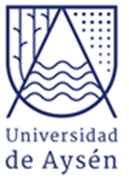 FORMULARIO INSCRIPCIÓN CANDIDATURACoyhaique, _____ de __________ de 2021SEÑORASECRETARIA GENERAL DE LA UNIVERSIDAD DE AYSÉNP R E S E N T E				El/la suscrito/a, (indicar nombre completo), cédula nacional de identidad Nº____________________, domiciliado/a en calle _________________________ de la ciudad y comuna de ________________________. En mi calidad de académico de la Universidad de Aysén, cumpliendo todos y cada uno de los requisitos contemplados en el Decreto Universitario Exento N° 390/2021 que aprueba el Reglamento General de Elecciones de la Universidad de Aysén, en virtud de los Estatutos de la Universidad de Aysén, y estando dentro de los plazos para hacerlo, vengo en presentar a Ud. mi candidatura al cargo de representante del estamento académico al Consejo Superior de la Universidad de Aysén, cuya elección se llevará a efecto el día 25 de noviembre de 2021. Saluda atentamente a Ud.,____________________________________NOMBRE Y FIRMA POSTULANTE